Kundenvertrag Fotoshooting 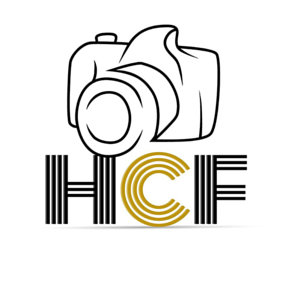 Gegenstand des VertragesDieser Vertrag gilt für ein Fotoshooting am …………..Für die Dauer von voraussichtlich …… Stunden	.Fotograf und Kunde vereinbaren die Anfertigung von Fotos in folgender Form( ) Portrait( ) Beauty ( ) Fashion( ) Akt( ) ErotikWünsche vom Kunden für das FotoshootingFür aufwändige Fotoshootings bitte die Wünsche/Vorstellungen des Fotoshootings vorher anbringen/besprechen (Anmeldeformular auf www.hcffotografie.ch) , damit gewisse Vorbereitungen durch uns durchgeführt werden können. Gegenstand des VertragesDurch diesen Vertrag kommt ein Arbeitsverhältnis zwischen Kunden und Fotografen zustande. Der Kunde ist berechtigt zum Shooting eine oder mehrere Begleitpersonen ihres Vertrauen mitzubringen. Diese Personen wird den Ablauf der Aufnahmen nicht beeinflussen oder stören. Dem Fotografen ist es gestattet eine Hilfsperson mitzubringen. Nutzungsrecht des Kunden und des FotografenDer Kunde darf die Fotos zeitlich und räumlich uneingeschränkt für jegliche Art von Eigenwerbung und Eigenpräsentation mit oder ohne Namensnennung des Fotografen nutzen. Darunter fallen zum Beispiel die Präsentation auf einer Internetseite (Facebook, Modelseite, eigene Webseite etc.) oder für eine Set Card. Des weiteren sind die Bilder für private Zwecke frei. Der Fotograf darf die entstandenen Bilder nur mit einem schriftlichen Einverständnis des Kunden für eigene Werbung und für sein Portfolio verwenden. Die Fotos dürfen nicht in Medien mit pornographischen oder ähnlich unseriösen Inhalte veröffentlicht werdenHaftungsausschlussFür mitgebrachte Requisiten oder Gegenstände des Kunden wird keine Haftung übernommen. Im Falle von Verlust oder Beschädigung sprechen die Vertragsparteien sich gegenseitig von jeder Haftung frei. Dies git nicht für Mutwillige Beschädigungen. Für Unfälle welche durch den Kunden ohne Schuld des Fotografen entstanden sind, nimmt der Fotograf ebenfalls keine Haftung.PreisDer erwähnte Preis auf diesem Vertrag gilt. Der Betrag kann der Kunde durch Barbezahlung am Shootingtag oder innert 10 Tagen nach Erhalt der Rechnung mittels Einzahlungsschein bezahlen. Die Kosten für Hinreise, Verpflegung und mitgebrachte Utensilien gehen zu Lasten des Kunden. Wünscht der Kunde eine spezielle Location, welche mit Kosten verbunden ist, fallen diese Kosten ebenfalls zu Lasten des Kunden. UrheberrechtDie vom Fotografen entstandenen Bilder dürfen aufgrund des Urheberrechtes nicht an Dritte weiter verkauft werden. Möchte der Kunde dies trotzdem, ist er dazu verpflichtet, den Fotografen zu informieren und die Erlaubnis schriftlich mit einer Honorarbeteiligung einzuholen. SonstigesDer Kunde versichert zum Zeitpunkt der Aufnahmen und zum Zeitpunkt der Unterzeichnung dieses Vertrages volljährig, bzw. durch seinen Erziehungsberechtigten vertreten, im Vollbesitzt seiner geistigen und körperlichen Kräfte zu sein, nicht unter Einfluss von Drogen, Alkohol oder anderen bewusstseinseinschränkenden Rauschmittel zu stehen, sowie nicht unter dem Zwang – gleich welcher Art – zu handeln. Der Kunde versichert weiterhin, Umfang Inhalt, Art, Form und die Dauer des Fotoshooting mit dem Fotografen vorher abgestimmt zu haben. Sämtliche Fragen wurden dem Kunden sowie dem Erziehungsberechtigten im Vorfeld zur vollsten Zufriedenheit beantwortet. Durch diese Unterschrift des Kunden und des Fotografen gelten alle erwähnten und vereinbarten Punkte, welche in diesem Vertrag erwähnt sind. Ort, Datum: ………………………………………………………………………….………………………………...	………………………………………..Unterschrift Fotograf	                                  Unterschrift Kunde	PersonalienFotografModelModelName, VornameHelio Caeiro FariasStrasseAlte Bahnhofstr. 24PLZ, Ort8603 SchwerzenbachTelefon Nr.076 612 55 73Geburtsdatum29. 09. 1985Emailheliocaeirofarias@hcffotografie.com